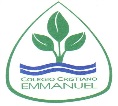 Colegio Cristiano EmmanuelAsesoría Técnica Pedagógica 2020.EVALUACIÓN FINAL DEL PLAN PREVENTIVOAsignatura: Ciencias NaturalesNombre del docente: Ximena Rodríguez U.CursoFechaTemario o Trabajo Final6ºLunes 7Nombre de la Unidad:	“Reproducción y salud humana”6ºLunes 7Contenidos:Describir y comparar cambios que se producen en la puberad.Reconocer la pubertad como una etapa del desarrollo humano.Identificar y describir las estructuras del sistema reproductor femenino y masculino.Reconocer los beneficios de realizar actividad física.Investigar los efectos nocivos para la salud de algunas drogas.6ºLunes 7Modalidad Evaluativa: Prueba en línea.El estudiante recibirá la prueba en su correo con el conjunto de preguntas. El lunes 7 de diciembre nos conectarnos vía zoom a las 12:00 hrs. para y activar la prueba y monitorear el desarrollo de ella.